New York State Disability Services Council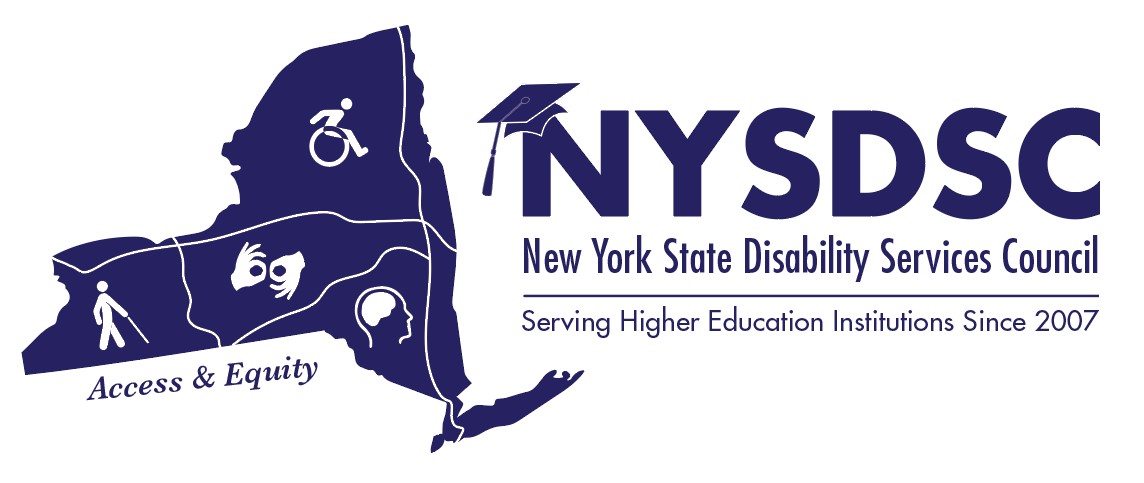 Fall 2019 Meeting AGENDADay 1: Wednesday, November 6th, 201908:30 to 09:15 am   Registration and Full Breakfast		Foyer DE09:00 to 09:15 am   Opening Remarks	   Catherine Carlson, NYSDSC President		Salon E09:15 to 10:35 am   Effective Campus-Wide Communication  Salon DE	Dr. Mary Bonderoff  Chief Diversity Officer, SUNY MorrisvilleManaging MicroagressionsDifficult Campus Conversations10:35 to 10:45 am	Break10:45am to 11:30am  Updates from the New York State Education Department	Salon DE Leigh Mountain, New York State Education Dept. – NYSED data update Kevin Smith, Deputy Commissioner, ACCES-VRLearn what is timely and relevant to disability professionals in New York State, including P-12 Special Education initiatives that effect our students, NYS ACCES-VR updated funding formula, data collection, legislative updates.  Come prepared with questions! 11:30am to 12:00pm  Open Dialogue:  “I have a student /faculty/parent who….”				Salon DEFacilitated by Carolyn Boone, Tompkins-Cortland Community CollegeCome to ask questions, present an issue, or simply come to listen! This is an opportunity to draw on the experience and expertise of your fellow colleagues who “have been there done that”.  This session is designed for an interactive and productive on site conversations by the members of the Professional Development Committee.  Come, gain practical, hands-on advice that you can implement to your daily activities in your own office.12:00 to 01:00 pm	Lunch 		Empire Room01:00 – 02:15 pm	Concurrent Sessions 	1.1	Building a Trauma-Informed Campus Salon C  			Chrys Ballerano       Sr. Director of Collaboration & TrainingNYS Coalition Against Sexual AssaultNYSCASA conducts all of our projects through a trauma-informed lens which is inclusive of cultural diversity, the knowledge that trauma is widespread and should be assumed as part of individual’s history, and awareness that Adverse Childhood Experiences are often compounded by systemic oppression and discrimination. Join an introductory discussion on what it means to be “trauma-informed” and learn where additional resources can support your work in creating safer campuses for students and all those who work on campus. 1.2	Brandon Brylinski, CPACC	Schenectady/Troy RoomIT Accessibility CoordinatorCIT Custom Development / Cornell UniversityAs Cornell’s EIT Accessibility Coordinator, Brandon Brylinsky will discuss Cornell’s current two-year Top Sites Initiative.  He’ll provide an overview about his background, the tech team reporting to him and be able to touch on his team’s process for website assessment, remediation of code, and coordinating with content owners to bring sites into WCAG 2.0 AA compliance. He’ll also be able to speak about Cornell’s process to launch Policy 5.12 on Web Accessibility Standards as well as integrating accessibility into the university’s procurement process for web-based applications and software. We can then move into a general Q&A after these initial talking points.2:15 – 3:00 pm	Building and Maintaining Relationships as a Neurodivergent Student Salon E			Regina Varin-Mignano, LCSW-R, PhDManager –Health and Wellness Education and Grant Development  The Wellness Center Principal Investigator - LaGuardia A.S.S.I.S.T. Program, SAMHSA Suicide Prevention Grant & ESL Strategies for Success ProgramAdjunct Assistant Professor - Human Services Department LaGuardia Community College/CUNY3:00 to 03:10 pm	Break 3:10 to 5:00 pm	Updates on The Enhancing Supports for Students with Disabilities in Higher Education – LET’S GO!!!	Salon ETrain-the-Trainer Workshop: An interactive workshop designed to help us all understand the NYS legislative process and how it can create access to education for our students.Specifically Covered:Introduction to legislative action and lobbyingReview of our particular issue:  Enhancing SupportsHow to develop small teams for local visits to legislatorsDefine roles for those visitsLoosely script the visits: articulating the ‘asks’Small group practiceHappy Hour – Chat’s Lounge - New members are encouraged to attend!